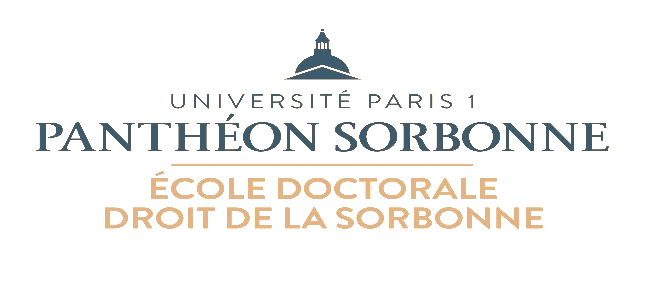 RÉINSCRIPTION EN DOCTORAT DE DROITAnnée 2021/2022ÉCRIRE TOUT EN LETTRES MAJUSCULESFormulaire à retourner par courriel* à votre département de rattachement avec les documents supplémentaires demandés jusqu’au 30 octobre.* Département de droit privé  (eddrpriv@univ-paris1.fr ), département de droit public et fiscal (eddrpub@univ-paris1.fr ), département de droit international et européen (admeddie@univ-paris1.fr ), département de droit comparé (eddc@univ-paris1.fr ).QUESTIONNAIREAnnée 2021/2022Informations demandées à des fins statistiques pour les enquêtes ministériellesÉTAT D’AVANCEMENT DE LA THÈSEAnnée 2021/2022Le formulaire doit être signé par le Directeur de recherches et doit inclure son avis circonstancié.Numéro étudiant :      ÉTAT CIVIL (entourer la mention) :          M.                  MmeNOM :NOM D’USAGE :PRÉNOM :DATE DE NAISSANCE :		         LIEU DE NAISSANCE :			                 NATIONALITÉ :ADRESSE n° et nom de rue :Ville :                                                                        Code Postal :                                 Pays : Cod		TÉLÉPHONE :			                    e-mail :INTITULÉ DE LA THÈSE :NOM DU DIRECTEUR DE RECHERCHES :DÉPARTEMENT DOCTORAL (entourer la mention) :Droit privé	           Droit public et fiscal             	     Droit international et européen	                       Droit comparéCENTRE DE RECHERCHE (celui de votre directeur de recherches - entourer la mention) :ISJPS - UMR 8103                     IREDIES – EA249                           IRJS – EA4150                                 Autre :COTUTELLE (nom du codirecteur, pays et nom de l’Université) :CODIRECTION (nom du codirecteur et de l’Université) :RÉINSCRIPTION EN THÈSE EN (entourer la mention) :     2e année            3e année            4e année          5e année        Autre (préciser l’année)   Fait à                               leSignature du DoctorantFait à                           leSignature du Directeur de départementFait à                                lePierre BONINProfesseur délégué aux thèses(Signature)NOM :NOM D’USAGE :PRÉNOM :NOM :NOM D’USAGE :PRÉNOM :DERNIER DIPLÔME OBTENU (préciser le titre, la spécialité et l’Université d’obtention) :  DERNIER DIPLÔME OBTENU (préciser le titre, la spécialité et l’Université d’obtention) :  MODE DE FINANCEMENT DE LA THÈSE MODE DE FINANCEMENT DE LA THÈSE EMPLOI (entourer le temps de travail correspondant)              50%                 80%            100%AIDE FAMILIALECHÔMAGECONTRAT CIFRE (préciser le nom de l’employeur) CONTRAT DOCTORAL (préciser le type - ex. EDDS, Commission de la recherche, Handicap, École normale - avec ou sans mission d’enseignement, nombre d’heures d’enseignement, missions complémentaires – ex. conseil ou expertise - et l’année en cours)BOURSE ou AIDE A LA MOBILITÉ INTERNATIONALE (préciser l’institution ou l’organisme de financement et son pays d’origine, ex. Bourse Eiffel, Campus France, FranceAVEZ-VOUS DES SUGGESTIONS DE FORMATIONS (séminaires, colloques, etc.) POUR L’EDDS ? :AVEZ-VOUS DES SUGGESTIONS DE FORMATIONS (séminaires, colloques, etc.) POUR L’EDDS ? :L’état d’avancement de la thèse (2/3 pages) devra faire état de :Le plan de la thèse à jour ;Les recherches effectuées jusqu’à présent ;L’état des parties rédigées ;La bibliographie à jour ;Le calendrier prévisionnel d’avancement jusqu’à la soutenance.Validation du directeur de recherches et son avis circonstancié Directeur de recherches (Nom et qualité) : Fait à                                           leAvis et signature :  